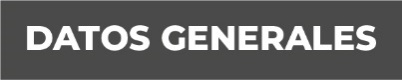 Nombre: Erika del Carmen Suárez FernándezGrado de Escolaridad: LicenciaturaCédula Profesional: 10956104Teléfono de Oficina 228-8-41-61-70. Ext. 3308Correo Electrónico: Formación Académica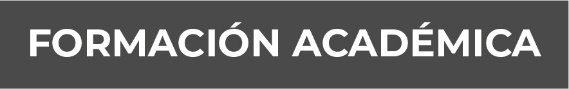 1991-1994 Escuela Secundaria Técnica Industrial núm.81994-1997 Colegio de Bachilleres del Estado Veracruz, plantel 08 1997-2001Licenciatura en Administración de Empresas Turísticas Centro Superior de Estudios Turísticos Xalapa2011-2015Licenciatura en Derecho Centro de Estudios Superiores de VeracruzTrayectoria Profesional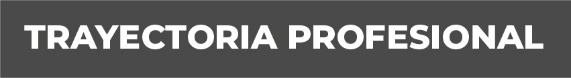 Año: 2011Dirección General de los Servicios PericialesCargo: Perito ContableFunciones: Auxiliar de Peritos contables, para elaborar Dictámenes en Materia Contable y valorar si hubo detrimentos o daños patrimoniales.Año: 2012-2014 Dirección General de los Servicios Periciales Cargo: Perito ContableFunciones: Trámites Administrativos en el área de Enlace Administrativo, Movimientos de Personal, elaboración de Plantilla del personal, tramites de solicitud de nombramientos, control de las incapacidades).Año: 2014-2020Dirección General de los Servicios PericialesCargo: Enlace AdministrativoFunciones: Vigilar y administrar de una manera eficaz y eficiente los recursos financieros, materiales y humanos, de acuerdo a los lineamientos establecidos por la Dirección General de Administración, tramitar y comprobar los viáticos de comisiones oficiales realizados por el personal, así como de gestionar todos los requerimientos necesarios e indispensables para la Dirección General de los Servicios Periciales.Mes y Año:   ABRIL 2020Fiscalía de Investigaciones MinisterialesCargo: Enlace AdministrativoFunciones: Vigilar y administrar de una manera eficaz y eficiente los recursos financieros, materiales y humanos, de acuerdo a los lineamientos establecidos por la Dirección General de Administración, tramitar y comprobar los viáticos de comisiones oficiales realizados por el personal, así como de gestionar todos los requerimientos necesarios e indispensables para la Fiscalía de Investigaciones Ministeriales. Conocimiento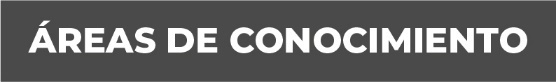 AdministraciónContabilidadRecursos HumanosRecursos FinancierosRecursos MaterialesDerecho Laboral, Administrativo, Mercantil, etc.